6. aDragi moji šestošolci,v tem tednu bomo imeli delni kulturni dan, povezan z Ivanom Cankarjem, tudi v spomin na njegov rojstni dan, 11. maj. Navodila za delo Postaje Cankarjevega življenja imate objavljena posebej. Ko boste z delom gotovi, mi rešitve, prosim, pošljite, kot je tam zapisano. Še en kulturni dan pa sledi junija; seveda bo prilagojen razmeram.Kaj pa naše drugo delo?Ker verjamem, da ste že malo naveličani takega dela na daljavo, sem vam tokrat pripravila križanko, s pomočjo katere boste ugotovili, katero berilo je pred nami. Odgovorite na zastavljena vprašanja. V označenih poljih boste lahko prebrali vrsto besedila, ki je na vrsti za obravnavo.1. Zapiši priimek slovenskega pesnika. Letos smo brali njegovo pesem Ušesa.2. Zapiši priimek znanega pravljičarja; brali smo njegovo pravljico Cesarjeva nova oblačila.3. Zapiši ime in priimek slovenskega avtorja, ki nam je pripovedoval o zbiralcih denarja in uri v puščavi.4. Zapiši priimek avtorja, ki v knjigi predstavlja prebivalce neke vasi – njihovi sosedi so Tepanjčani.5. Zapiši ime pisatelja, ki nas je popeljal med Liliputance.6. Zapiši priimek pisatelja, čigar delo govori o Ivu in njegovi druščini.7. Zapiši priimek dramatika, ki nam je predstavil dogodivščine Lenče in njenega bratca.8. Zapiši priimek pesnika, čigar pesmi ste na razrednem recitalu predstavili staršem.	9. prazno10. Rešitev 3. vprašanja vam bo pomagala tudi pri tem odgovoru. Naslov prebrane pesmi je …?11. Zapiši ime junaka, ki se je znašel tako med pritlikavci kot velikani.12. Zapiši priimek profesorja prava, ki je s polarne zime prišel v slovensko obmorsko mesto na počitnice.13. Zapiši naslov knjige slovenskega mladinskega pisatelja, po kateri so posneli istoimenski film; ogledali smo si ga tudi v šoli.Ste našli odgovor? Zapišite si ga v zvezek na umetnostno stran. Nato zapišite:Frane Puntar: A							glej berilo str. 180Branje dramskega besedila je seveda manj zanimivo kot poslušanje, sploh radijske igre. Zato, če je možno, poslušajte posnetek in poslušano spremljajte ob besedilu v knjigi. Radijska igra je precej daljša kot odlomek v knjigi, a verjemite, da so izbrali najboljši del; potem se zgodba zelo zaplete in jo poslušajte do konca le, če res želite; dovolj je, da spremljate/poslušate le odlomek v knjigi. Frane Puntar - "A" (PRAVLJICA) - YouTubeNato si v berilu preberite, kaj je zapisano o Franetu Puntarju. Vprašanja vam je tokrat pripravila kar Inya, ki je to besedilo izbrala, ko ste brali po svoji izbiri.Odgovore zapišite v zvezek (zopet: prepis ni potreben, če bodo odgovori popolni; drugače pa jih morate prepisati – npr. Na 1. vprašanje je lahko odgovor O črkah. le, če imate zapisano vprašanje. Drugače pa je potrebno odgovoriti: Odlomek igre govori o črkah in mladi deklici, ki skrbi zanje.	Vprašanja:- O čem govori odlomek radijske igre?- Koliko je bilo vseh dekličinih črk?- Kaj je deklica počela s črkami? Kje so »stanovale«?- Kdaj so imele črke mlade?- Kako se oglaša črka Š? Je tiha ali glasna?- Katera črka se je na koncu izgubila? Kaj se je zgodilo z njo?- Katera črka ti je najbolj všeč? Zakaj?Sledi le še zapis:Radijska igra je igra, namenjena predvajanju po radiu ali drugih podobnih medijih. Sledimo lahko le govoru oseb. Pogosti so zvočni učinki, ki morajo nadomestiti tisto, kar pri običajni igri gledamo.Malo za zabavo in malo zares:Če želiš še razlago spreganja svojega vrstnika, si oglej:https://www.youtube.com/watch?v=TzvA2W4zaJENa koncu pa le še tole: pri ponovitvi glagola ste lahko brali o ježu Spudu, ki je zaradi bolezni ostal brez bodic. Danaj je, kot pravi, raziskoval in ugotovil, da je jež ozdravel in so ga spustili v naravo; priložil pa je še slikici, ki jih z veseljem deli z vami: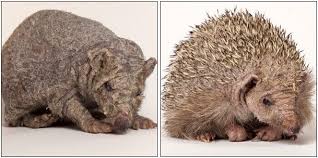 Upam, da vam je bilo delo tega tedna všeč. Malo smo se odpočili od slovnice; z njo bomo spet začeli prihodnji teden. A na glagol vmes ne pozabite. Velja?Lepo vas pozdravljam,								vaša ga. MojcaREŠITEV KRIŽANKE12345678910111213GRAFENAUERANDERSENDANEZAJCMILČINSKIJONATHANSELIŠKARDEKLEVANOVAKNUMIZMATIKIGULIVERMROŽPASTIRCI